Nellie N. Coffman Middle School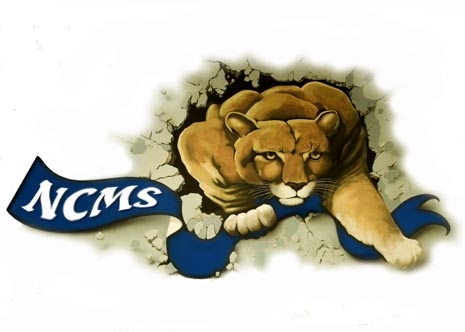 6th Grade Course Selection SheetStudent Name __________________Student Number_________Elementary School  __________Teacher Name______________All 6th grade students will take:Language Arts, Social Studies, Math, Science and Physical EducationAnd one elective classElective Choices:______ Band				______ Drama______ Choir				______ Exploratory(Please select 1 elective class above)If student will not be attending Nellie Coffman Middle School what school will they be attending?_____________________________Parent Signature_________________________  Date________Teachers, Please make placement recommendations from the following:_____________ GATE			_________ ELD_____________ READ 180		_________ Special Ed.Behavior: 		___ Excellent	___ Good	___ Fair	___ PoorAttendance: 	___ Excellent	___ Good	___ Fair	___ PoorNotes:  ________________________________________________________________________________________________